19.01.2024 г. Благодарим родителей средней группы «Фиксики», принявших участие в выставке рисунков в детском салу «Рождественская сказка»!- Тихонова Юля- Третьякова Настя- Токеев Кирилл- Комарова Даша- Грязнова Милана 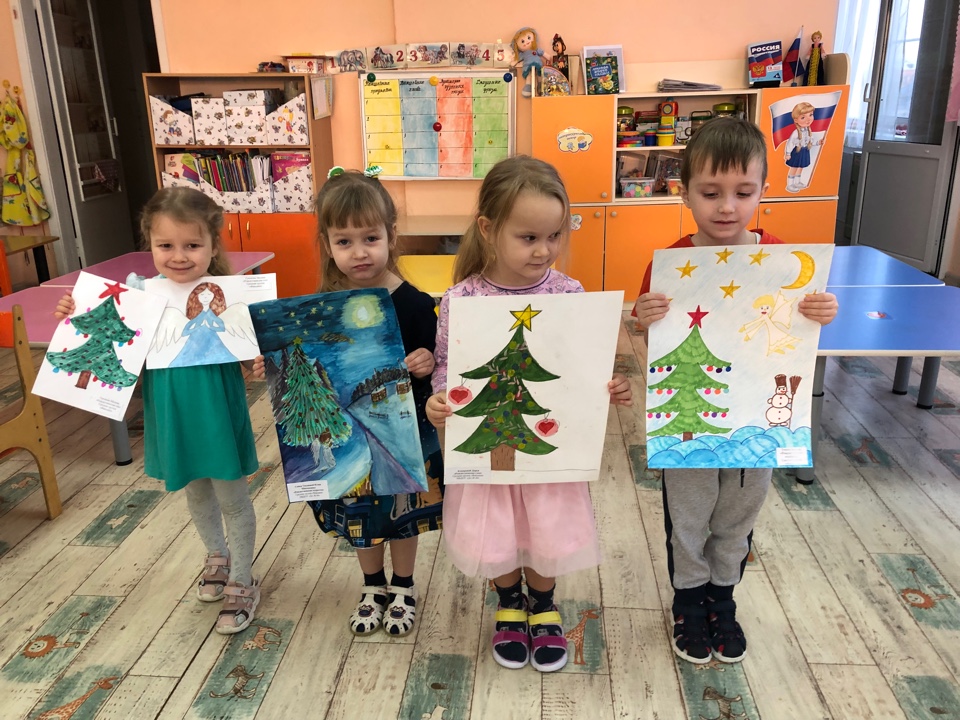 